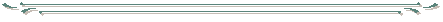 Вопрос: Расскажите свои соображения о роли консультативной деятельности дизайнера интерьера, работающего с жилым интерьером.	Цель заказчика жилого интерьера – получение комфортного, качественного и  эстетического интерьера. Эти слова абсолютно идентичны словам, сказанным древнеримским инженером Марком Витрувием об архитектуре – «польза, прочность, красота». В таком случае в полной мере удовлетворить заказчика по созданию жилого интерьера может симбиоз архитектора-дизайнера-декоратора со строительной фирмой (бригадой). Исходя их этого убеждения,  я, индивидуальный предприниматель в сфере дизайна жилых интерьеров, заключила рамочный договор со строительной бригадой, имеющей хорошие рекомендации по уже выполненным ею работам. В своем составе бригада имеет хороших специалистов по выполнению электрических, сантехнических, вентиляционных работ, строителей и отделочников, имеет деловые связи с несколькими поставщиками инженерного оборудования, строительных и даже отделочных материалов. Конечно же, её заинтересованность в работе со мной стала возможна лишь по моему грамотно и интересно составленному резюме, рекомендациям, по предоставленному презентационному портфолио и альбома ранее выполненных эскизов интерьеров. Рамочный договор, составленный мной с этой строительной бригадой, подразумевает как выполнение проектов по определенным срочным заказам, так и бессрочные взаимные обязательства, связанные с консультационной деятельностью. Каждый совместный проект реализуется нами на основе индивидуального подхода с целью создания эксклюзивного, эстетически значимого, гармонично и  профессионально завершенного произведения. И каждый участник процесса реализации проекта понимает, что наиважнейшим этапом в нем является проектирование. Понимая высокую значимость своей роли, я максимально использую свой опыт архитектора, опыт общения и работы с клиентами, знания законов пропорции формы и цвета, неистощимый потенциал декоратора и, наконец, большой жизненный опыт, который немаловажен для чуткого понимания своего клиента. Работа в офисе приучила меня к поддержанию аккуратного, подтянутого и здорового внешнего облика, всегда производящего положительный эффект и доверие у клиентов. В интерьере моего офиса присутствует тот же дух. Однако, единственный фактор отличает и мой образ, и интерьер моего офиса от других бизнесменов и их офисов – это эксклюзивность. Она не навязчива, не бросается в глаза, но сразу заметна и воспринимаема. Эксклюзивность – это необычное сочетание цвета (например, глубокий серый с нежно-розовым), это необычный, но гармоничный с окружением элемент интерьера (например, антикварный комод, дизайнерская люстра) или роскошная брошь на шёлковом арт-шарфике моего костюма…Я готовлюсь к встрече с клиентом. Составляю таблицу вопросов, которые помогут мне, а порой, и самому клиенту определиться в объеме выполнения интерьерных работ, их стоимости, финансовых возможностей клиента. Вопросы составлены с предельной корректностью с целью выявления всех потребностей клиента и его сожителей для получения ощущения комфорта, выявления их образа жизни, увлечений, вкуса и предпочтений, что обусловит индивидуальность будущего проекта. Моя задача провести беседу с клиентом в доверительном тоне, в атмосфере живой заинтересованности и уважения к его мнению. Совместно определившись в объеме работ, мы составляем контракт на работы по созданию интерьера, определяя ориентировочную сметную стоимость работ и выделяя стоимость разработки дизайн-проекта.По ответам клиента и по впечатлению, оставшемуся у меня после личного контакта с ним, я рисую психологические портреты его и его сожителей, позволяющие мне выработать основную концепцию проекта. Составляю схему функциональных зон и их взаимосвязей и увязываю её с основной концепцией. Эскиз с концепцией (идеей) проекта представляется клиенту для согласования в максимально доступной для его восприятия форме. Возможно сопровождение его и ассоциативными формами, например, музыкой для слуховых ощущений, образцами материалов для осязательных ощущений, коллажем для воображения. Это мой эксклюзив в работе с клиентом, помогающий мне задействовать чувственные возможности человека для максимального понимания и принятия моей идеи. Наблюдение за реакцией клиента, его замечания в этот момент особенно важны. Я хочу в недалеком будущем с развитием новых технологий представлять свой эскиз в форме галогенной объемной постановки, где клиент увидит проект в реальном пространстве и сможет ощутить себя внутри него. Это поможет ему лучше понять мой замысел и, в свою очередь, показать свои пожелания. Все наши совместные замечания фиксируются на эскизе и подписываются клиентом и мной. Подписанный эскиз является основанием для разработки рабочего проекта. Конечно, в процессе работы не раз еще могут возникнуть изменения по моей собственной инициативе или по очередному замечанию клиента, но основная идея, заложенная в эскизе, остаётся неизменяемым постулатом, неким «вето». Такая установка помогает максимально реализовать индивидуальное произведение. «Во всяком произведении искусства, великом или малом,вплоть до самого малого, все сводится к концепции».                                      					Иоганн Вольфганг Гёте 	Дизайн-проект – рабочий проект с чертежами и пояснениями, ведомостью материалов, сметой стоимости материалов и работ. Для разработки инженерных разделов проекта (кондиционирование, водоснабжение, электрическая часть, специальные разделы по безопасности и др.) я привлекаю  специалистов  фирм поставщиков и наладчиков данного оборудования, которые могут разработать наиболее оптимальное инженерное решение к каждому конкретному случаю. Рабочий проект в полном составе передается руководителю рабочей бригады для точной реализации интерьерных решений. Во время строительных работ я проверяю точность исполнения всех геометрических размеров стен, перегородок, ниш, потолков и т.п., так как от этого зависит точность реализации проекта оформления, освещения и расстановки мебели. Во время электрических работ я проверяю правильность расположения выключателей, розеток, осветительного и другого электрического оборудования. Выбор осветительных приборов и инженерного оборудования обязательно производится с моим участием и согласовывается заказчиком. Самый интересный этап интерьерных работ – это его оформление. Может возникнуть необходимость еще раз согласовать у заказчика карты отделочных материалов. Выбору конкретной марки помогут образцы, представленные дилерскими фирмами, или библиотека образцов, собранная мною на выставках строительных и отделочных материалов и во время работы с различными поставщиками в предыдущих проектах. Образцы выбранных мною мебели, аксессуаров интерьера, текстиля обязательно согласовываются с заказчиком. К образцам тканей и фотографиям мебели и аксессуаров я прилагаю ранее согласованные заказчиком эскизы решения цветов и фактур и пояснительную записку с описанием и моим разъяснением по выбору каждого элемента.Законченным и состоявшимся я считаю тот интерьер, в котором довольный заказчик почувствовал себя в полной гармонии, и немаловажным фактором является оплата им  выполненной работы.